AYUNTAMIENTO  CONSTITUf!ONAL     DE SANPEDRO TLAQUEP   QUE2022-2024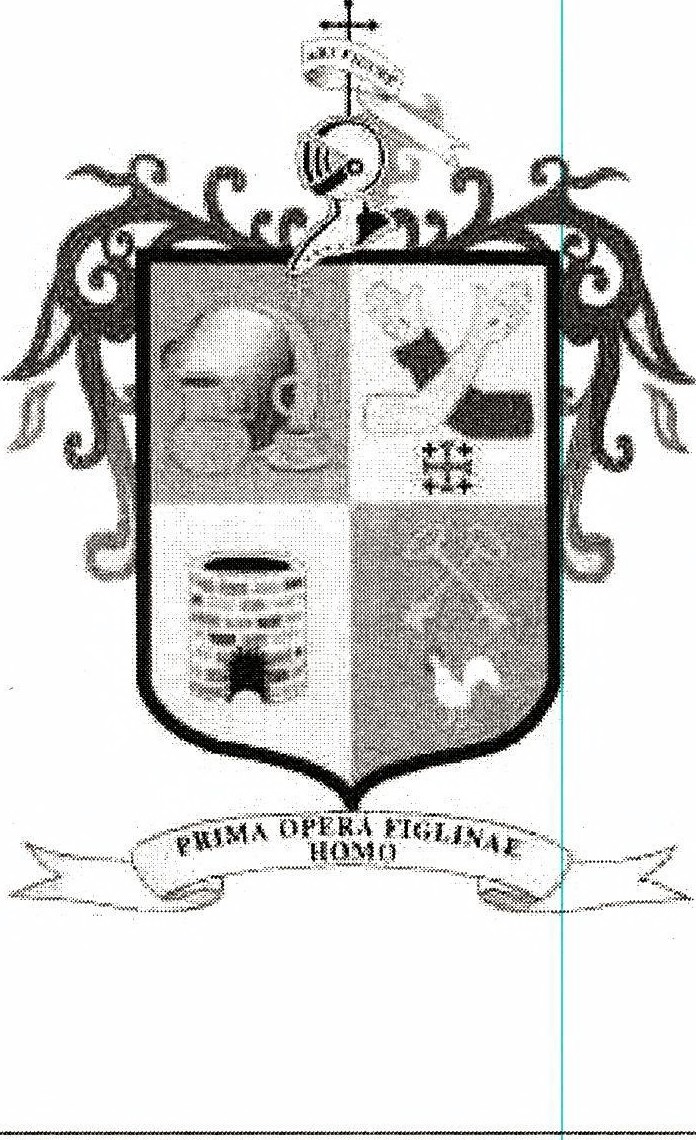 I                                                             ,PLAN DE TRABAJO DE LA CO~ISION  EDILICIA DEASUNTOS METROPOLIJANOS 2022Contenido.1. lntroducci6n.2. lntegraci6n  de la Comisi6n  Edilicia de Asuntos  Metropolitanos.3. Atribuciones  de la Comisi6n  Edilicia de Asuntos  Melropolitanos\3.1. Atribuciones   de la Presidenta  de la Comisi6n  Edilicia deAsuntos  Metropolitanos.3.2. Procedimientos   y/o  rnetodoloqla   para  la  atenci6n   de  los asuntos  de la Comisi6n  Edilicia de I       suntos  Metropolitanos.4.  Plan    de    trabajo     de    la   Comisi6      Edilicia    de   AsuntosMetropolitanos.4.1 Objetivo  General.4.2 Objetivos  especfficos.4.3 Uneas  de acci6n.4.4 Metas4.4 Cronograma.Esta hoja, es parte integrante del Plan de Trabajo de la Co   isi6n de Asuntos Metro~osde SanPedro Tlaquepaque, para el afio 2022.21. lntroducci6 .El Ayuntamiento Constitucional de San Pedro Tlaquepaque, Jalisco, para el desahogo, vigilancia y aten~i6n de las diversos asuntos que le corresponde conocer coma nivel delgobierno  mas cercano a la ciudadanfa del Municipio, se organiza en comisiones de conformidad con lo dispuesto por los ordinales 27 y 281e  la Ley del Gobierno y de la Administraci6n Publics del Estado de Jalirco y SUS  Municipios.La denominaci6n de cada  comisi6n edili]ia,   asl  coma  la materia asuntos que le competen, se encuentra pl.lnamente  establecido en e Reglamento  del   Gobierno   y   de   la   Atiministraci6n   Publica   de Ayuntamiento Constitucional de San Pedr9 Tlaquepaque mediante suartlculo 92, en ese sentido, es el ordenami1nto antes aludido el que davida y  establece  las funciones  de  la Corisi6n   Edilicia de AsuntosMetropolitanos en sus digitos 92 fracci6n ,VI y 119.Si bien es cierto las obligaciones de la Cornlslon Edilicia de Asuntos Metropolitanos se encuentra debidamente  !     ontenida en el Reglamento Municipal del Municipio de San Pedro Tlaquepaque, existe una obligaci6n en  la  Ley  de  Transparencia ~  Acceso  a  la  informaci6n Publica del Estado de Jalisco; que en su artlculo  15 fracci6n VII, se contempla el publicar un plan de trabajo de a comisi6n que nos ocupa.En consecuencia, se presenta y elabora el presente plan de trabajo de la Comisi6n Edilicia de Asuntos Metropolitanos que contempla el periodo del aria 2022.Esta hoja, es parte integrante del Plan de Trabajo de la Comisi6n de Asuntos Me~os             de ~nPedro Tlaquepaque, para el ano 2022.2. lntegraci6n de la Comisi6n  Eeilicia  de AsuntosMetropolitanosLa  Comisi6n  Edilicia  de  Asuntos  Metropolltanos  del  AyuntamientoConstitucional de San Pedro Tlaquepaque  se encuentra conformada par cinco municipes integrantes:\3. Atribucionesde la Comisi6n Ediliciade AsuntosMetropolitanos.Estas se encuentran contenidas en el numeral 119 del Reglamento  del   Gobierno   y   de   la  .AJdministraci6n Publica  del Ayuntamiento Constitucional de San Pedro Tlaquepaque, siendo las siguientes:"... I.  Velar por la ap/icaci6n y observancia de las disposiciones legates en la materia;Esta hoja,  es parte integrante del Plan de Trabajo de la Comislon  de Asuntos M Pedro Tlaquepaque, para el afio 2022.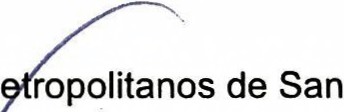 II. Proponer  y dictaminar  las iniciativas  que en la materia  sean sometidas  aconsideraci6n def Ayuntamiento;Ill. Realizar /os estudios pertinentes respecto  def tema de la metropolizaci6n a  efecto de orientar la poI'ticaque en esta materia deba. emprender el Municipio;IV.   Estudiar la conveniencia y promover      celebraci6n de convenios de coordinaci6n y co/aboraci6n en el ejercici9 de la funci6n publica, entre /os1Municipios que integran la Zona Metropolit,na de Guadalajara; yV.    Orientar  y  asesorar  a  quien  funja  oomo  titular  de  la  PresidenciaMunicipal en la materia ... "Dichas atribuciones  de la Comisi6n seran  las ejes  rectores de  las trabajos que se desemperiaran, en beneficio de las y las Tlaquepaquenses.3.1 Atribucionesdel presidente de Ir Comisi6nEdiliciadeAsuntosMetropolitanos.A  su  vez,  las  obligaciones  de  quien  encabeza  la  Comisi6n Edilicia de Asuntos Metropolitanos, se est~blecen en el ordinal 87 del Reglamento del Gobierno y de la Apministraci6n Publica del Ayuntamiento Constitucional de San Pedro flaquepaque y son:"...  I.  Dar  a  conocer  por  escrito  a  los  oemes  miembros,  los  asuntos encomendados a la comisi6n;II. Convocar por escrito a quienes integran la comisi6n cuando menos cada dos meses y  las  veces que se requieran para efectos def conocimiento,Esta hoja, es parte integrante del Plan de Trabajo de la Connisi6n  de Asunto~litanos de SanPedro Tlaquepaque,  para el ario 2022.estudio,   discusi6n   y  dictaminaci6n,   segun  el  caso,   de  /os  asuntos   que  elAyuntamiento,   le turne a la comisi6n  que pre  ide;Ill. Promover  las visitas, entrevistas  y acetones necesarias  para el eficaz cumplimiento  de sus funciones;IV. Los proyectos   de ordenamientos,   reg/a   ento  o de dictemenes   sabre /os asuntos  turnados  a la comisi6n  que preside,   deben  ajustarse  a lo dispuesto por el art/ cu/o de/ presente  reglamento;V.   Garantizar  la libre  expresi6n   de quienes  integran  la  comisi6n  y tomar  la  ·iVI. Entregar   a la  Secretarfa   de/ Ayuntami9nto,    una  copia  de/ proyecto   de dictamen,   con  una  anticipaci6n   de  72 nores previas   a la  celebraci6n   de la sesi6n  en que vaya a discutirse;VII.  Expedir   /os  citatorios   a /os  miembros   de  la  comision   para  la  sesi6n correspondiente,     siempre   por   escrito,   co I                           48  horas   de   anticipaci6n    y obteniendo   la firma  de quien  recibe  la                        Con  excepci6n   cuando haya urgencia  de la prestaci6n  de los servicir    p(Jb/icos;VIII. Presentar  al Ayuntamiento,   /os acuerd1s,   resoluciones   o propuestas  de dictemenes  de /os asuntos  que le competenl  a la comislon  que preside,  paraque estos sean ana/izados,  discutidos  y aprobados  en su caso;IX.  Tener bajo  su  resguardo  /os documentds   retectonedos   con  tos asuntos que   se   turnen   para    su   estudio   por   la   comisi6n    que   preside   y   ser responsable  de /os mismos;X.   Presentar    al  Ayuntamiento,    informes    rimestrales    de  las  actividadesrea/izadas  por la comisi6n  que preside;                                                  /                 IEsta hoja,  es parte integrante del Plan de Trabajo de la Connisi6n de Asuntos Meropo11tan/s de SanPedro Tlaquepaque, para el ano 2022.XI.  Comunicar  a /os integrantes de la comis 6n que preside, la prioridad que reviste asistir regular y puntualmente a las luniones de comision; yXII.  Las  oemes  que  por  acuerdo  comisr6n  o  def Ayuntamiento  se  le encomienden ...    "Marco jurfdico, que regula el actuar de la Comisi6n y el proceder de quien encabezara  las trabajos en el ario 20i 2, en el presente gobierno municipal.3.2 Procedimientos y/o metodologirpara la atenci6n de losasuntos de la Comisi6n  Edilicia  de Asunis  Metropolitanos.Se encuentran establecidos en el nu1eral 78 del Reglamento del Gobierno y de la Administraci6n Publica del Ayuntamiento Constitucional de San Pedro Tlaquepaque ~ son:"... I.  Recibir, estudiar, analizar, discutir y ~ictaminar, /os asuntos tumados por el Ayuntamiento a las Comisiones Edilicias.//. Presentar al Ayuntamiento, las propuests de dictamen y proyectos de acuerdo, sobre los asuntos que le sean tumados.Ill.   Presentar   al Ayuntamiento, iniciativas de reglamentos, aictemenes o propuestas   tendientes  a   eficientar las funciones def gobiemo municipal, dentro de/ area de su competencia ... "Baslcarnente se  enumeran, las procesos y funciones  que realiza la Comisi6n de  Asuntos  Metropolitanos, en  el  periodo del  ario 2022, dentro de la presente Administraci6n.\ Esta hoja,  es parte integrante del Plan de Trabajo de la Corrnisi6nde Asuntos Mlltrooolita/ios de San Pedro Tlaquepaque, para el ano 2022.4. Plan de Trabajo  de la Comisi6n  Edilicia de AsuntosMetropolitanos.4.1 Objetivo General.Presentar lniciativas de instrumentoIIregulatorios y dlctarnene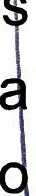 que   sean   necesarios   para   el   fortaleclmiento    del   gobierno,   Iadministraci6n y la gesti6n publica municipf I   en relaci6n con el ambit metropolitano y que se encuentren en armonla con el Reglamento del Gobierno	y    de    la   Administraci6n    P6blica     del   Ayuntamiento Constitucional de San Pedro Tlaquepaque.4.2 Objetivos Especificos:Primero: Analizar y estudiar las prop estas de Normas Tecnicas y los diversos temas tratados en el lnstit to de Planeaci6n del Arey Metropolitana de Guadalajara.Segundo:  Coadyuvar  con  las  distlntas   dependencias  df;la administraci6n publica municipal, para asegurar el mejoramiento d    los Reglamentos Municipales, en concordancia a los temas acordado   _ or los municipios integrantes.Tercero:  Realizar  evaluaciones  penodtces  en la implementaci6n de temas metropolitanos.4.3 Lineas de Acci6n.Esta hoja, es parte integrante del Plan de Trabajo de la Comisi6n de Asuntos Metropolitanos de SanPedro Tlaquepaque, para el aiio 2022.En   el   presente  apartado,   la  Comisi6n   Edilicia  de  AsuntosMetropolitanos de  San  Pedro  TlaquepaqJe,    se  abocara   al  estudio,analisis y dictaminaci6n de los siguientes te ~as:                                       lI/9    ,.,..,,\\--\Esta hoja, es parte inteqrante del Plan de Trabaio de la Comisi6n de Asuntos Metropolltanos de Saninundaciones   en  Valle  de  laMisericordia.acuerdos,        instrumentos         e inform es    de    las    mesas    de gesti6n  metropolitana,   la estrategia metropolitana  de movilidad      emergente      y    loslineamientos tecnicos generalespara la  regulaci6n a  la circulaci6n  de vehiculos de carga en el area metropolitlanade Guadalajara.4.5 Cronograma.'VCronograma probablede Sesiones 2022.•    Sesion de tnsteteclon ceteorede el dla 13 ~e Enero.•   Primera sesi6n ordinaria celebrada el 23 de febrero.•    Segunda sesi6n ordinaria 18 de marzo.                                                       v-i•    Tercera sesi6n ordinaria de/ mes de abril.•    Cuarta sesi6n ordinaria  def mes de mayo.•    Quinta sesi6n ordinaria de/ mes de junio.•    Sexta sesi6n ordinaria de/ mes de julio.                                                            \•    Septima  sesi6n ordinaria def mes de agosto.•    Octava  sesi6n ordinaria de/ mes de septiehibre.•    Novena  sesi6n ordinaria de/ mes de octub  e.•   Decime sesi6n ordinaria def mes de novief   bre.•    Onceava  sesi6n ordinaria def mes de diciembre.Esta hoja,   es parte inteqrante   del Plan de Trabaio  de la Connisi6n  de Asuntos Metropolltanos de San"Prima Opera Figlina~ Homo"San Pedro Tlaquepaque, Jalisco, a la recha de SU  aprobaci6n.Lcd,t. Mirn~all,Ama~a  de L~nafPresiderita de fa Comisi6n. ~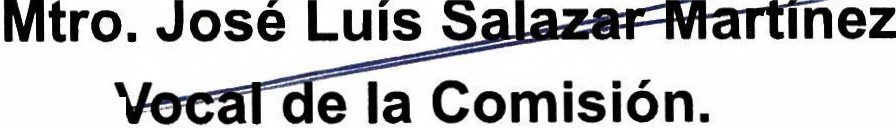 LuisA-rgasVo~I  de la d:omisi6n.Br  ulio ~            Garcia PerezVocMde  la Comisi6n.Liliana A~~nia (GardieI Aranavolcal  de la Comisi6n.Esta hoja, es parte integrante del Plan de Trabajo de la Co   isi6n de Asuntos Metropolitanos de SanPedro Tlaquepaque, para el ano 2022.votaci6n  en  caso  de opiniones   divididas  o   n desacuerdosde /os asuntos\propios  de la comision;\*Las     anteriores      sesiones,     seran     ordlnarlas,pudiendo  sesionar  tarnbien  en cualquier  rnornento,*Las     anteriores      sesiones,     seran     ordlnarlas,pudiendo  sesionar  tarnbien  en cualquier  rnornento,de manera extraordinaria.